Georgia Northwestern Technical College (GNTC) is seeking qualified applicants for the position of Drafting Technology Instructor (full time) on the Walker County Campus.  GNTC Faculty may be asked to teach courses on any of our campus locations and may also teach dual enrolled students. Required Qualifications: Associate Degree in Drafting or closely related discipline.  Three years paid work experience in-field within the past seven years.  Experience using software programs AutoCAD, Inventor and/or SolidWorks required.  Excellent organizational, communication, and interpersonal skills. Excellent technology and classroom management skills.Preferred Qualifications: In addition to the required qualifications, experience teaching in a technical college environment.  Experience teaching online or hybrid classes using Blackboard.Starting date: Position opened until filled.Application Process: All application packets MUST be completed via the GNTC Online Job Center at www.gntc.edu/about/employment/.  We do not accept resumes, transcripts, etc. in any other format except through the Online Job Center.  As a part of the application process, interested candidates will also be required to upload documents such as a resume, work reference contact information, and transcripts if applicable.  Pursuant to college policy, a thorough background investigation, including a criminal history records check, shall be conducted on all candidates prior to being hired for any position with our college.  No phone calls or emails please.A Unit of the Technical College System of GeorgiaEqual Opportunity EmployerGeorgia Northwestern Technical College does not discriminate based on race, color, creed, national or ethnic origin, gender, religion, disability, age political affiliation or belief, veteran status, or citizenship status (except in those special circumstances permitted or mandated by law).  Any violation or questions should be directed to Peggy Cordell, Director of Human Resources, Office I101a, One Maurice Culberson Drive, Rome, GA 30161, at 706-295-6959; Jan Lanier, Title VI Coordinator, Office A127C, One Maurice Culberson Drive, Rome, GA 30161 at 706-295-6908; Kevan Watkins, Office A127E, One Maurice Culberson Drive, Rome, GA 30161 at 706-295-6517.  Telephone numbers are accessible to persons who are deaf or hard of hearing through the Georgia Relay by dialing 711 or 1-800-255-0056 from a TTY/TDD.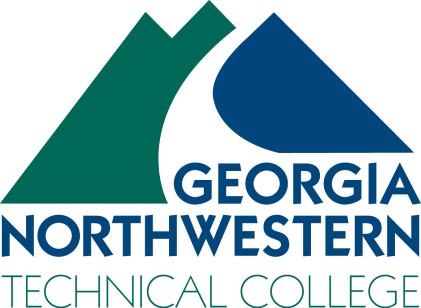 Drafting Technology InstructorFull Time Walker County Campus